Конспект урока математики в 7 классе на тему:Умножение и деление степеней
Тип урока: урок объяснения нового материалаЦели урока:Образовательные: - повторить тему «Определение степени с натуральными показателями»;-  вывести правила умножения и деления степеней и закрепить их на практических примерах;Воспитательные: - развивать умение работать в группах;- учиться на ошибках других;- воспитывать доброе отношение друг к другу;Развивающие: - формировать навыки познавательной и исследовательской деятельности, умения наблюдать, делать самостоятельные выводы;- развивать коммуникативные способности учащихся.Ход урока I. Оргмомент.- Здравствуйте, ребята. Присаживайтесь. Сегодня урок алгебры буду вести у вас я. - У каждого из вас на столах лежат карточки само оценивания. Подпишете их, в течении урока мы с вами будем выполнять различные задания. По окончанию решения каждой задании, вы должны оценить свою работу. II.  Введение в тему.- Эпиграфом к нашему уроку являются слова М.В. ЛомоносоваСлайд 1«Пусть кто-нибудь попробует вычеркнуть из математики степени, и он увидит, что без них далеко не уедешь»- Какую тему мы проходили на последнем уроке? («Определение степени с натуральными показателями»)- Повторим некоторые задания этой темыСлайд 2Верно ли, что2*2*2= 23                                       71 = 75*5*5*5= 45                                          250 = 25(-3)3 = 9                                     n*n*n*n*n = 4nСлайд 3. Прочитайте алгебраическое выражение, назовите показатель степени, основание степени32                                 (1    3/8)3(5/6)3   (n+m)5Слайд 4 Представьте алгебраическое выражение в виде степени:2*2*2*2*2(-3/4)* (-3/4)* (-3/4) (a+ b)* (a+b)Слайд 5. Вычислите значение выражения: 23                        - (3/2)2(-4)2                              11(1/2)3                           04Слайд 6. Представьте выражение в виде степени71 * 7423 : 2m* m2   (2a)3 : (2a)1(0,5)3  * (0,5)2           (1/3)3 : (1/3)2- Ребята, можем ли мы сейчас ответить на это задание? (Нет)- Какие действия представлены в этих примерах? (умножение и деление степеней)- В связи с этим, назовите тему нашего урокаСлайд 7Умножение и деление степеней- Как вы думаете, что будет целью нашего урока? (Отыскание правила умножения и деления степеней, применение этого правила на практике)
III. Тренировочные упражненияСлайд 8На доске записывается выражение   a2 * a3- Ребята, как, используя определение степени, выполнить умножение степеней? (a2  *a3 = a*a*a*a*a = a5)- Как можно получить показатель 5, не расписывая умножение пяти множителей?  (2+3 = 5)Слайд 9.Умножение  an * am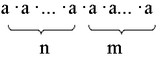 an •am = an + mСлайд 10.- Как можно сформулировать правило умножения степеней an * am? (Основание остается тем же, показатели степеней складываются)Слайд 11
- Решаем в парахa17*a23d4*d6b4*b11c12*c18k8*k34h32*h21g24*g12 Слайд 12На доске записывается a7:a3- Как можно выполнить деление степеней? (Записать деление степеней в виде дроби и расписать степени в виде умножения)a7=a * a1 *a   = a4a3a1  *a1- Как можно получить результат 4 (показатель степени), не расписывая              степени?а7 :a3 = a7-3= а4a7 -делимое,     a3– делитель,    a4   - частноеСлайд 13am:an =am+nСлайд 14- Сформулируйте правило	 деления степеней (Основание остается тем же, показатели вычитаются)- Какое условие должно быть выполнено для показателей делимого и делителя? (Показатель делимого больше показателя делителя)	Слайд 15-Решаем в парах1. a1: а112. d6 :d23. b11 :b94. с14 : с75. k12 :k116. h32 :h217. g24 :g13Слайд 16. - Степень с нулевым показателем- А теперь мы можем вернуться к нашему заданию слайда и выполнить его.Слайд 17. 71 * 74                              23  : 2m * m2                        (2a)3 : (2a)1(0,5)3   * (0,5)2       (1/3)3 : (1/3)2
Слайд 18.IV. Физкультминутка- Ребята, все на земле тянется к солнышку, солнце – источник тепла и жизни на земле. И мы тоже тянемся к солнцу1) Потянулись вверх – вдох, вернулись на землю – выдох2) Выражение меньше нуля – корпус влево, выражение больше нуля – корпус вправо(-2)^3               (-4)^6                 (-23)^2                   -(-15)^4  (-8)^6                       (-8)^11              7^8                 V. Работа с учебником- А теперь, ребята, попробуем применять наши формулы на практике. Откройте учебник, стр. 94  №№ 403, 414 (ученики у доски)VI. Самостоятельная работа      I вариант                                                             II вариант№ 404 (верхняя строка)                             № 404 (нижняя строка)№ 415 (верхняя строка)                             № 415 (нижняя строка)VII. Взаимопроверка в парах. Заполнение листа оценки знаний- Наш урок подходит к завершению. Итак, ребята, какова была цель нашего урока? ( Научиться умножать и делить степени с одинаковыми основаниями)- Мы достигли ее? (Да)- Ребята, а можете ли вы сказать, что сегоднейщий урок-урок-открытие? Какое же открытие вы сделали?-Ребята, сегодня вы узнали новое о степенях и научились с ними работать. Но это еще не все. Впереди вас ждет много нового и интересного о степени.- А пока оценим то что есть.Слайд 10. VIII. Рефлексия             - А теперь на листах рефлексии предлагаювам закончить                     предложения- Материал урока был мне……- Сегодня на уроке я смог….- У меня получилось….- Своей работой на уроке я ……- После этого урока мое настроение……- Мне было трудно ……- Я не совсем понял…Домашнее задание:  пункт19; № 408,416Оценочный лист работы на уроке учени____  7 класса _________________________________________________Оценочный лист работы на урокеучени____  7 класса _________________________________________________Оценочный лист работы на урокеучени____  7 класса _________________________________________________ЗаданиеМаксимальное количествобаллов за заданиеКоличество набранных балловУстный счет5Объяснение нового материала5Работа в парах5Самостоятельная работа5Итого 20ЗаданиеМаксимальное количествобаллов за заданиеКоличество набранных балловУстный счет5Объяснение нового материала5Работа в группах5Самостоятельная работа5Итого 20ЗаданиеМаксимальное количествобаллов за заданиеКоличество набранных балловУстный счет5Объяснение нового материала5Работа в группах5Самостоятельная работа5Итого 20